Office Use Only: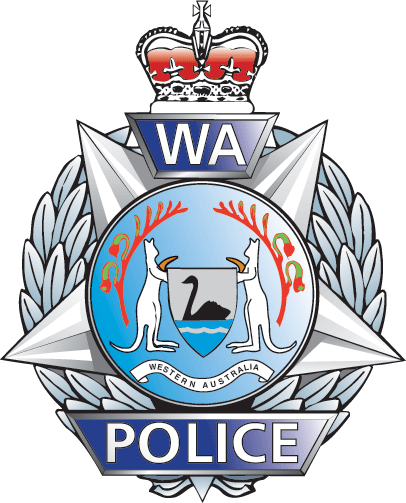 Applicant to complete the following:NOTE:  ALL PARTICULARS MUST BE PROVIDED OR THIS FORM WILL BE RETURNED FOR COMPLETION OF ALL REQUIRED INFORMATIONRequesting Section:If other, please specify: Requesting Officer: Location applicant will be working:Description of work to be undertaken by applicant: Is computer access required: Date Integrity Check required:(If urgent provide date and reason)Surname:  Surname:  All Given Names:All Given Names:Any Previous Names: (eg.maiden)Any Previous Names: (eg.maiden)Date Of Birth: (dd/mm/yyyy)Date Of Birth: (dd/mm/yyyy)PD # (if applicable)PD # (if applicable)Place Of Birth: (Town/State/Country)Place Of Birth: (Town/State/Country)Current Citizenship / Visa Status:Current Citizenship / Visa Status:Drivers Licence No.:      State or Country:      State or Country:      Expiry date:      Current Occupation:Current Occupation:Current Employer:Current Employer:Email Address:Email Address:Phone No.(H):      Mobile No.:      Mobile No.:      Work No.:      ** PROVIDE ALL ADDRESSES FOR LAST 5 YEARS BELOW **This includes ALL permanent or temporary addresses within Australia and overseas.Please note that if you have lived in Australia for 5 years or less you ARE required to provide some supporting documentation. Refer to bottom of page 2 for details.** PROVIDE ALL ADDRESSES FOR LAST 5 YEARS BELOW **This includes ALL permanent or temporary addresses within Australia and overseas.Please note that if you have lived in Australia for 5 years or less you ARE required to provide some supporting documentation. Refer to bottom of page 2 for details.** PROVIDE ALL ADDRESSES FOR LAST 5 YEARS BELOW **This includes ALL permanent or temporary addresses within Australia and overseas.Please note that if you have lived in Australia for 5 years or less you ARE required to provide some supporting documentation. Refer to bottom of page 2 for details.** PROVIDE ALL ADDRESSES FOR LAST 5 YEARS BELOW **This includes ALL permanent or temporary addresses within Australia and overseas.Please note that if you have lived in Australia for 5 years or less you ARE required to provide some supporting documentation. Refer to bottom of page 2 for details.ADDRESSES(ie: 11 Smith Street Perth  WA   6000)DATES AT ADDRESS(ie: from 1/01/1999 to 1/07/2010)(from        to  CURRENT)(from        to       )(from        to       )(from        to       )(from        to       )(from        to       )Please answer the following questions. A Criminal Record Does Not Necessarily Disqualify An ApplicantPlease answer the following questions. A Criminal Record Does Not Necessarily Disqualify An ApplicantHave you ever been charged or convicted of any civil or criminal offences - either in Australia or overseas?  You do not need to give details of any conviction which is declared as spent.Have you ever been charged or convicted of any civil or criminal offences - either in Australia or overseas?  You do not need to give details of any conviction which is declared as spent.NOYES (provide details)  Do you currently have any court matters pending against you - either in Australia or overseas?Do you currently have any court matters pending against you - either in Australia or overseas?NOYES (provide details)  Do you have any close relatives, friends or associate/s who have been charged or convicted of any offences or who have been in trouble at all with any police force (either in Australia or overseas)?Do you have any close relatives, friends or associate/s who have been charged or convicted of any offences or who have been in trouble at all with any police force (either in Australia or overseas)?NOYES (provide details)  APPLICANTS CONSENTI hereby agree that the Commissioner of Police, or authorised agent, may cause to be made whatever enquiries are considered necessary by the Commissioner of Police concerning my: suitability for work at, with or on Western Australia Police premises;character or reputation and any known criminal activity, associates, antecedents or circumstances of myself; andafter such enquiries, provide an opinion on my suitability I also approve the release by my employer(s) any information or documents for the purpose of evaluating my suitability to the Personnel Security Vetting Unit, which may be requested by the Commissioner of Police or authorised agent. APPLICANTS CONSENTI hereby agree that the Commissioner of Police, or authorised agent, may cause to be made whatever enquiries are considered necessary by the Commissioner of Police concerning my: suitability for work at, with or on Western Australia Police premises;character or reputation and any known criminal activity, associates, antecedents or circumstances of myself; andafter such enquiries, provide an opinion on my suitability I also approve the release by my employer(s) any information or documents for the purpose of evaluating my suitability to the Personnel Security Vetting Unit, which may be requested by the Commissioner of Police or authorised agent. APPLICANTS CONSENTI hereby agree that the Commissioner of Police, or authorised agent, may cause to be made whatever enquiries are considered necessary by the Commissioner of Police concerning my: suitability for work at, with or on Western Australia Police premises;character or reputation and any known criminal activity, associates, antecedents or circumstances of myself; andafter such enquiries, provide an opinion on my suitability I also approve the release by my employer(s) any information or documents for the purpose of evaluating my suitability to the Personnel Security Vetting Unit, which may be requested by the Commissioner of Police or authorised agent. Name:         Signature:        ____________________________                      Date: CHECKLIST: Have you lived in Australia for 5 years or less? If so, have you attached the following?CHECKLIST: Have you lived in Australia for 5 years or less? If so, have you attached the following?A copy of your current Australian visaA copy of your passport bio data page – the one with your photoA copy of your birth certificateA copy of your overseas police records check / certification (for each country lived in for more than 6 months other than Australia)